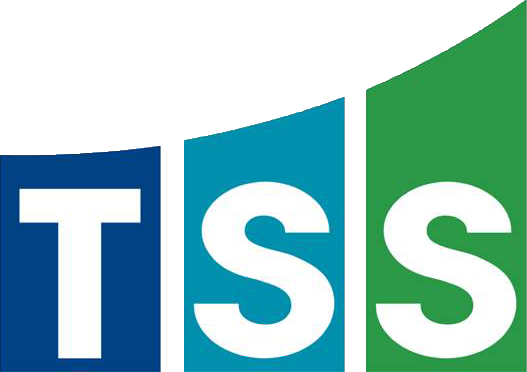 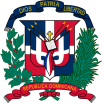 nombre del oferente:        ………………nombre y apellido…………………………………… en calidad de ……………………………………………….., debidamente autorizado para actuar en nombre y representación de (poner aquí nombre del Oferente y sello de la compañía, si procede)Firma ___________________________________……../……../……….… fecha     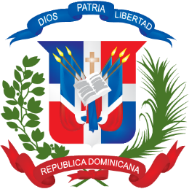 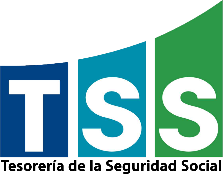 [El Oferente deberá completar este formulario de acuerdo con las instrucciones siguientes. No se aceptará ninguna alteración a este formulario ni se aceptarán sustitutos.]Fecha: _______________________________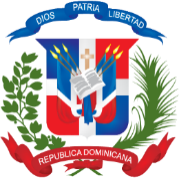 SeñoresTESORERIA DE LA SEGURIDAD SOCIALNosotros, los suscritos, declaramos que:Hemos examinado y no tenemos reservas a los Pliegos de Condiciones para la Licitación de referencia, incluyendo las siguientes enmiendas/ adendas realizadas a los mismos: ____________________________________________________________________________________________________________________________________________________________________________________________________________________________________________________________________________________ De conformidad con los Pliegos de Condiciones y según el plan de entrega especificado en el Programa de Suministros/ Cronograma de Ejecución, nos comprometemos a suministrar los siguientes bienes y servicios conexos, o ejecutar los siguientes servicios u Obras:_________________________________________________________________________________________________________________________________________________________________________________________________________________________________________________________________________________________________________________________________________________________Si nuestra oferta es aceptada, nos comprometemos a obtener una garantía de fiel cumplimiento del Contrato, de conformidad con los Pliegos de Condiciones de la Licitación, por el importe del CUATRO POR CIENTO (4%) del monto total de la adjudicación, para asegurar el fiel cumplimiento del Contrato.Para esta licitación no somos partícipes en calidad de Oferentes en más de una Oferta, excepto en el caso de ofertas alternativas, de conformidad con los Pliegos de Condiciones de la Licitación. Nuestra firma, sus afiliadas o subsidiarias, incluyendo cualquier subcontratista o proveedor de cualquier parte del Contrato, no han sido declarados inelegibles por el Comprador para presentar ofertas. Entendemos que esta Oferta, junto con su aceptación por escrito que se encuentra incluida en la notificación de adjudicación, constituirán una obligación contractual, hasta la preparación y ejecución del Contrato formal.Entendemos que el Comprador no está obligado a aceptar la Oferta evaluada como la más baja ni ninguna otra de las Ofertas que reciba. (Nombre y apellido) __________________________________________________en calidad de ____________________________________ debidamente autorizado para actuar en nombre y representación de (poner aquí nombre del Oferente).Firma ____________________________________Sello(Persona o personas autorizadas a firmar en nombre del Oferente)TESORERÍA DE LA SEGURIDAD SOCIALFORMULARIO CUMPLIMIENTO REQUISITOS TÉCNICOSPROCESO TSS-CCC-CP-2021-0013Por este medio hacemos constar que el servicio ofrecido en nuestra oferta técnica incluye todos los requisitos mínimos imprescindibles marcados a continuaciónEstos requisitos deben encontrarse indicados y detallados en la propuesta técnica. El no estar claramente indicados o no incluir alguno de los requisitos mínimos imprescindibles implica la no calificación de la propuesta para apertura ofertas económicas.Empresa ___________________________________________Nombre representante _______________________________Firma _____________________________________________TESORERÍA DE LA SEGURIDAD SOCIAL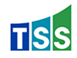 DOCUMENTO DE RECEPCIÓN Y LECTURA DEL CÓDIGO DE ÉTICADeclaramos que hemos recibido de la Tesorería de la Seguridad Social a través de su portal www.tss.gob.do, el Código de Ética CEP-TSS-052021 correspondiente a su quinta versión del mes de mayo 2021.Que hemos leído y entendido las condiciones establecidas en las secciones del Código de Ética, especialmente aquellas aplicables a los proveedores y contratistas.Que el referido Código de Ética será hecho de conocimiento al personal de esta empresa, de manera especial a aquellos que tendrán relaciones directas con la Tesorería de la Seguridad Social.En Santo Domingo, Distrito Nacional, a los                                     (     ) días del mes de      _____________                         del año dos mil Veintiuno (2021).Notas:El Código de Ética de la Tesorería de la Seguridad Social está disponible en la parte destinada a Compras y Contrataciones de la Sección de Transparencia en el portal www.tss.gob.do.El presente documento debe estar firmado por el presidente o representante legal de la empresa.                                                                                                                           CSV-CONTRATO DE CONTRATACION SERVICIOS DE CONSERJERIA ENTRE TESORERÍA DE LA SEGURIDAD SOCIAL Y _________________________.ENTRE: De una parte, TESORERÍA DE LA SEGURIDAD SOCIAL RNC 4-01-51707-8, entidad autónoma y descentralizada del Estado Dominicano, en virtud de la Ley 13-20, del 7 de febrero del año 2020, que modifica la Ley No. 87-01 que crea el Sistema Dominicano de Seguridad Social, con su domicilio y asiento social en la avenida Tiradentes No. 33, Torre Presidente Antonio Guzmán, 5to piso, sector Naco, de esta ciudad de Santo Domingo; debidamente representada por su Tesorero el señor HENRY SAHDALÁ DUMIT, dominicano, mayor de edad, casado, portador de la Cédula de Identidad y Electoral No. _______________, domiciliado y residente en esta ciudad, quien, para los fines del presente contrato, se denominará LA ENTIDAD CONTRATANTE.De la otra parte: ___________________, RNC ______________, sociedad comercial organizada de conformidad con las leyes de la República Dominicana, con domicilio social ubicado en la ___________________ en esta ciudad de Santo Domingo __________, Distrito Nacional, República Dominicana, debidamente representada por su __________________, dominicano, mayor de edad, portador de la Cédula de Identidad y Electoral No. _______________, domiciliado y residente en esta ciudad, en lo que sigue del presente Contrato se denominará EL PROVEEDOR o por su razón social, indistintamente; En lo que sigue del presente Contrato, LA TESORERIA DE LA SEGURIDAD SOCIAL Y ________________, de manera conjunta se denominarán LAS PARTES.PREÁMBULO POR CUANTO: La Ley 340-06, de fecha dieciocho (18) de agosto del dos mil seis (2006), sobre Compras y Contrataciones Públicas de Bienes, Servicios, Obras y Concesiones, y su posterior modificación contenida en la Ley 449-06, de fecha seis (06) de diciembre del dos mil seis (2006), establece entre los Procedimientos de Selección la Comparación de Precios. POR CUANTO: El Artículo 17 de la referida Ley, establece la tabla contentiva de los factores mediante la cual se determina los umbrales topes que sirven de base para la selección del Procedimiento a aplicar en un proceso de compra o contratación.POR CUANTO: POR CUANTO: La Resolución PNP-1-2021 de fecha cinco (05) de enero del dos mil veintiuno (2021), la Dirección General de Contrataciones Públicas, establece los umbrales para los procesos de Comparación de Precios.POR CUANTO: El día _______ (____) del mes de ________ del año dos mil veintiuno (2021) LA ENTIDAD CONTRATANTE convocó a Comparación de Precios, para la Adquisición Planta Eléctrica.POR CUANTO: Que hasta el día ___________ (_____) de ___________ del año dos mil veintiuno (2021) estuvieron disponibles para todos los interesados los Términos de presentación de propuestas para el proceso de Comparación de Precios TSS-CCC-CP-2021-0013. POR CUANTO: Que el día _________ (____) de __________ del año dos mil veintiuno (2021) se procedió a la recepción de las Ofertas Técnicas y Económicas, y la apertura del Sobre A, contentivos de las Propuestas Técnicas de los Oferentes, en presencia del Comité de Compras y Contrataciones y del Notario Público actuante.POR CUANTO: Que el día _____________ (_________) de __________ del año dos mil veintiuno (2021) se procedió a la apertura del Sobre B, contentivos de las Propuestas económicas de los Oferentes, en presencia del Comité de Compras y Contrataciones y del Notario Público actuante.POR CUANTO: Que después de un minucioso estudio de la Propuesta presentada, el Comité evaluador de LA ENTIDAD CONTRATANTE, mediante Acta Comité de Compras CCC-__-2021 de fecha ________ (_______) de __________ del año dos mil veintiuno (2021) le adjudicó a EL PROVEEDOR el contrato para la Adquisición de Planta Eléctrica.POR CUANTO: A que el día __________ (___) del mes de _______ del año dos mil veintiuno (2021) LA ENTIDAD CONTRATANTE, procedió a la notificación del resultado del Proceso conforme al Cronograma establecido.POR CUANTO: En fecha ______ (____) del mes de _______ del año dos mil veintiuno (2021), EL PROVEEDOR constituyó la Garantía de Fiel Cumplimiento de Contrato, correspondiente al _____ (___%) del monto total adjudicado, en cumplimiento a las disposiciones del Artículo 112, del Reglamento de Aplicación de la Ley, emitido mediante el Decreto 543-12, de fecha seis (6) de septiembre del dos mil doce (2012).POR LO TANTO, y en el entendido de que el anterior preámbulo forma parte integral del presente contrato.ARTÍCULO 1 DEFINICIONES: Siempre que en el presente Contrato se empleen los siguientes términos, se entenderá que significan lo que expresa a continuación:Contrato: El presente documento.CONTRATO: El presente documento.CRONOGRAMA DE ENTREGA DE CANTIDADES ADJUDICADAS: Documento emitido por LA ENTIDAD CONTRATANTE que establece las cantidades y fecha de entrega del  producto adjudicado a que deberá sujetarse el Proveedor.MONTO DEL CONTRATO: El importe señalado en el Contrato.PROVEEDOR: Oferente/Proponente que, habiendo participado en el proceso de excepción, resulta adjudicatario del Contrato y suministra productos de acuerdo con las bases administrativas.ARTÍCULO 2: DOCUMENTOS CONSTITUYENTES DEL CONTRATO: Los siguientes documentos forman parte integral e insustituible del presente contrato, y EL PROVEEDOR reconoce cada uno de éstos como parte intrínseca del mismo:Propuesta económica.Especificaciones Técnicas.Garantía de fiel cumplimientoARTÍCULO 3: OBJETO: EL PROVEEDOR, por medio del presente Contrato se compromete a vender e instalar una (1) Planta Eléctrica 125KW, en el local ubicado en la Av. Tiradentes  No. 1 del sector Plaza Naco, Santo Domingo, Distrito nacional, República Dominicana, y  LA ENTIDAD CONTRATANTE, a su vez, se compromete a comprar, el Bien detallado a continuación, según se describen en los términos de Presentación de Propuestas, que forman parte integral del presente contrato, bajo las condiciones que más adelante se indican:PARRAFO I: El Bien que integran el objeto del presente Contrato, deberá reunir los requisitos de calidad y presentación establecidos.ESPECIFICACIONES TECNICASContratación por dieciocho (18) meses para el servicio de conserjería de la Institución, abarcando el período de 01 de septiembre 2021 a 28 de febrero 2023. En la actualidad la TSS cuenta con:Dos pisos y medio en la Torre de la Seguridad Social, Ubicada en la Avenida Tiradentes No. 33.Oficinas en Plaza Naco (Locales 1D y 2D)Oficina Regional Santiago (Plaza Jorge II, Segundo Nivel)Oficinas Regionales Bávaro y Puerto Plata (los cuales no formarán parte de la presente contratación)Condiciones generales requeridasLa supervisión y el seguimiento al personal asignado es responsabilidad del proponenteEl personal y servicios requeridos en la Oficina Regional de Santiago se contratará de forma temporal hasta que la institución traslade sus oficinas a Punto Gob. Santiago. En este caso se deducirá de la mensualidad lo correspondiente a esta Oficina Regional. Las tareas principales de higienización y conserjería (no limitativas)Limpieza e higienización interior de oficina (pisos, mobiliarios y equipos, pared, puertas y ventanas, cristales, despolvar, recogida y clasificación la basura, entre otros)Limpieza e higienización de baños (lavado periódico durante el día, limpieza de lavamanos, pisos e inodoros, revisión periódica durante el día, rellenado de consumibles en los baños, entre otros)Limpieza de áreas específicas a requerimiento Limpieza de cristales, puertas, escaleras y pasillos externos Brindis a requerimiento según los horarios e indicaciones de la TSSBrindis y servicio en actividades específicas dentro del horario contratadoPreparación de estaciones de café, té, y otros, en las oficinas y áreas de atención al usuario cuando se indique.Asistencia en la cocina en la hora de almuerzo para fregado, recogida e higienización. Orden, limpieza y lavado de neveras, mesas y sillas del comedor, zafacones, microondas, bebederos, entre otrosOtras tareas que le sean requeridas relacionadas con el servicioARTÍCULO 4: MONTO DEL CONTRATO: LAS PARTES convienen que el monto total a pagar por la adquisición del producto indicado en el Artículo Tres (3) del presente Contrato, ha sido fijado en la suma de __________________ PESOS DOMINICANOS CON 00/100 (RD$_________.00) ITBIS incluido.PÁRRAFO I: El presupuesto del presente contrato no genera obligación de pago de su totalidad por parte de LA ENTIDAD CONTRATANTE, siendo éste meramente indicativo y procediendo la obligación de pago exclusivamente en atención a las unidades efectivamente suministradas en condiciones óptimas.ARTÍCULO 5: CONDICIONES DE PAGO: El pago será realizado en Pesos Dominicanos con posterioridad a la entrega, verificada y aprobada, del bien adquirido, según se indica: Se realizará un único pago equivalente a ___________________________.El pago se gestionará una vez recibido el bien y servicio adjudicado y sea presentada factura con Comprobante Gubernamental, la cual será pagada dentro de los 20 días laborables siguientes a su fecha de vencimiento.EL PROVEEDOR deberá mantenerse en todo momento al día con sus obligaciones fiscales y de seguridad social, pudiendo LA ENTIDAD CONTRATANTE solicitar las Certificaciones de la DGII y TSS a los fines de poder recibir el pago correspondiente. En ese sentido, si por el no cumplimiento de estas obligaciones por parte del adjudicatario la Tesorería se ve imposibilitada de recibir los bienes objeto de la presente contratación, el contrato podrá ser rescindido dando pie a la adjudicación de la empresa que haya quedado en segundo lugar o a un nuevo proceso.El pago se hará por transferencia bancaria a la cuenta que EL PROVEEDOR tenga registrada en Dirección General De Contabilidad Gubernamental (DIGECOG), por lo que para contrato y recibir los pagos el suplidor debe encontrarse registrado como beneficiario en la Dirección General de Contrataciones Públicas y tener cuenta bancaria registrada. LA TESORERÍA realiza retención del Impuesto Sobre la Renta de acuerdo con las Normas Legales Vigentes de la Dirección General de Impuestos Internos. PÁRRAFO I: EL PROVEEDOR: no estará exento del pago de los impuestos que pudieren generarse en virtud del presente Contrato.ARTÍCULO 6:  TIEMPO DE VIGENCIA: El presente Contrato de suministro tendrá una duración de dieciocho (18) meses contados a partir de la suscripción.ARTÍCULO 7:   DERECHOS Y OBLIGACIONES DE LAS PARTES: Los derechos y obligaciones de cada una de LAS PARTES son las que constan en la Especificaciones Técnicas que regulan el presente Contrato.ARTÍCULO 8: MODIFICACIONES DEL CONTRATO: Cualquier modificación a los términos y condiciones del presente Contrato deberá hacerse por mutuo acuerdo entre LAS PARTES, por escrito, mediante enmiendas numeradas cronológicamente y la fecha de vigencia de cada una se contará a partir de la fecha de aprobación realizada por LA ENTIDAD CONTRATANTE.ARTÍCULO 9: RESCISIÓN DEL CONTRATO: LA ENTIDAD CONTRATANTE podrá rescindir el presente Contrato unilateralmente y ejecutar la Garantía de Fiel Cumplimiento de Contrato en el caso de falta grave de EL PROVEEDOR, siempre que la misma no sea originada por acontecimientos de Fuerza Mayor o Caso Fortuito.Por la llegada de la fecha de su término si se cumple con el tiempo establecido para la prestación o suministro de los soportes, así como la garantía establecida.Mutuo acuerdo entre las partes mediante documento escrito de descargo en cuyo caso terminará sin responsabilidad para las partes.En cualquier momento, por decisión unilateral de LA ENTIDAD CONTRATANTE, bastando previa notificación a la otra parte con por lo menos treinta (30) días de antelación a la fecha efectiva de terminación, para los siguientes casos:En caso de que EL PROVEEDOR sea declarado insolvente, quiebre o admita por escrito su incapacidad de cumplir con alguna o todas las obligaciones asumidas en el presente contrato, sujeto al resarcimiento de los daños y perjuicios que ocasionare.En caso de EL PROVEEDOR ceda o transmita en cualquier forma los derechos y obligaciones que le correspondan derivados del presente contrato, sin autorización previa de LA ENTIDAD CONTRATANTE.En caso de que EL PROVEEDOR no cumpla con los objetivos o condiciones establecidas en el presente Contrato, relativas al suministro del soporte y garantías establecidas.ARTÍCULO 10: NULIDADES DEL CONTRATO: La violación del régimen de prohibiciones establecido en el Artículo 14 de la Ley 340-06, sobre Compras y Contrataciones Públicas de Bienes, Servicios, Obras y Concesiones, de fecha dieciocho (18) de agosto del dos mil seis (2006), y su modificatoria, originará la nulidad absoluta del Contrato, sin perjuicio de otra acción que decida interponer LA ENTIDAD CONTRATANTE.PÁRRAFO I: La división del presente Contrato, con el fin de evadir las obligaciones de la Ley 340-06, y de las normas complementarias que se dicten en el marco de este, será causa de nulidad de este.ARTÍCULO 11: GARANTÍA: Para garantizar el fiel cumplimiento del presente Contrato, EL PROVEEDOR, en fecha _____ (___) del mes de _________ del año dos mil veintiuno (2021), hace formal entrega de una garantía de la empresa __________ No. ____ con vigencia hasta el día _______ (___) del mes de _____ del año dos mil _______ (20__), a favor de LA ENTIDAD CONTRATANTE, en cumplimiento con lo establecido en el Artículo 112 del Reglamento de Aplicación aprobado mediante Decreto No. 543-12, por un valor de ________ Pesos Dominicanos Con ____/100 (RD$ __________), Suficiente para cubrir el _________ por ciento (___%) del monto adjudicado.ARTÍCULO 12: SOLUCIÓN DE CONTROVERSIA: LAS PARTES se comprometen a realizar sus mejores esfuerzos para resolver en forma amigable los conflictos o desacuerdos que pudieren surgir con relación al desarrollo del presente contrato y su interpretación.PÁRRAFO I: Todo litigio, controversia o reclamación resultante de este Contrato o relativo al mismo, su incumplimiento, su interpretación, su resolución o nulidad será sometido al Tribunal Contencioso, Tributario, Administrativo, instituido mediante la Ley 13-07, de fecha cinco (05) de febrero del dos mil siete (2007).ARTÍCULO 13: INTERPRETACIÓN DEL CONTRATO: El significado e interpretación de los términos y condiciones del presente Contrato se hará al amparo de las leyes de la República Dominicana.ARTÍCULO 14: LEGISLACIÓN APLICABLE: La ejecución del presente Contrato se hará de conformidad con las leyes vigentes en la República Dominicana.ARTÍCULO 15: IDIOMA OFICIAL: El presente contrato ha sido redactado en español, que será el idioma de control para todos los asuntos relacionados con el significado e interpretación de los términos y condiciones del presente contrato.ARTÍCULO 16: TÍTULOS: Los títulos que siguen al número de los artículos en el presente Contrato, sólo tienen un propósito ilustrativo y no servirán como base para interpretar el artículo completo o alterar, modificar el significado de estos.ARTÍCULO 17: ACUERDO INTEGRO: El presente Contrato, y sus anexos, contienen todo las estipulaciones y acuerdos convenidos entre LAS PARTES; en caso de ambigüedad, duda o desacuerdo sobre la interpretación de este y sus documentos anexos, prevalecerá su redacción. Asimismo, se establece que, si alguna de las disposiciones de este Contrato se declara inválida, las demás no serán afectadas y permanecerán plenamente vigentes. ARTÍCULO 18: ELECCIÓN DE DOMICILIO: Para todos los fines y consecuencias del presente contrato, LAS PARTES eligen domicilio en las direcciones que figuran en la parte introductora del presente contrato, en el cual recibirán válidamente todo tipo de correspondencia o notificación relativa al presente contrato, su ejecución y terminación.HECHO Y FIRMADO en la ciudad de Santo Domingo, Distrito Nacional, República Dominicana, a a los ___ (___) días del mes de ____del año dos mil veintiuno (2021). Cuatro (4) originales del mismo tenor y efecto, uno para cada una de Las Partes y otro para los fines legales correspondientes.Por: TESORERÍA DE LA SEGURIDAD SOCIAL                           Por: ________________________________________________________	           ____________________________________         HENRY SAHDALÁ DUMIT                                                                   Tesorero                                                     	                         GerenteYo, ________________, Notario Público de los del Número para el Distrito Nacional, con Matrícula número __________, portadora de la cédula de identidad y electoral número ______________, con Estudio ubicado en la calle ______________ número _______, de esta ciudad de Santo Domingo, Distrito Nacional; CERTIFICO Y DOY FE: que las firmas que anteceden fueron puestas en mi presencia, libre y voluntariamente, por los señores HENRY SAHDALÁ DUMIT y ________________________, de generales que constan, quienes me han declarado que son las mismas que acostumbran a usar en todos sus actos públicos y privados. En la Ciudad de Santo Domingo, Distrito Nacional, Capital de la República Dominicana, a los ____(___) días del mes de ____del año dos mil veintiuno (2021)._____________________          Notario PúblicoItem No.Descripción del Bien, Servicio u ObraUnidad demedidaACantidadBPrecio UnitarioCITBISDUnitario Final(B +C)EPrecio Total Final(A*D)1Servicios de Conserjería para oficinas TSS Santo Domingo y Santiago.12VALOR TOTAL DE LA OFERTA (Sumatoria Precio Total final): ……………………………………………………………… RD$Valor total de la oferta en letras:……………………………………………………………………………………………………………………………………VALOR TOTAL DE LA OFERTA (Sumatoria Precio Total final): ……………………………………………………………… RD$Valor total de la oferta en letras:……………………………………………………………………………………………………………………………………VALOR TOTAL DE LA OFERTA (Sumatoria Precio Total final): ……………………………………………………………… RD$Valor total de la oferta en letras:……………………………………………………………………………………………………………………………………VALOR TOTAL DE LA OFERTA (Sumatoria Precio Total final): ……………………………………………………………… RD$Valor total de la oferta en letras:……………………………………………………………………………………………………………………………………VALOR TOTAL DE LA OFERTA (Sumatoria Precio Total final): ……………………………………………………………… RD$Valor total de la oferta en letras:……………………………………………………………………………………………………………………………………VALOR TOTAL DE LA OFERTA (Sumatoria Precio Total final): ……………………………………………………………… RD$Valor total de la oferta en letras:……………………………………………………………………………………………………………………………………VALOR TOTAL DE LA OFERTA (Sumatoria Precio Total final): ……………………………………………………………… RD$Valor total de la oferta en letras:……………………………………………………………………………………………………………………………………VALOR TOTAL DE LA OFERTA (Sumatoria Precio Total final): ……………………………………………………………… RD$Valor total de la oferta en letras:……………………………………………………………………………………………………………………………………VALOR TOTAL DE LA OFERTA (Sumatoria Precio Total final): ……………………………………………………………… RD$Valor total de la oferta en letras:……………………………………………………………………………………………………………………………………1.  Nombre/ Razón Social del Oferente:  [indicar el nombre jurídico del Oferente]2.  Si se trata de una asociación temporal o Consorcio, nombre jurídico de cada miembro: [indicar el nombre jurídico de cada miembro del Consorcio]3.  RNC/ Cédula/ Pasaporte del Oferente: 4.  RPE del Oferente: [indicar el número del Registro de Proveedores del Estado]5.  Domicilio legal del Oferente: 6.  	Información del Representante autorizado del Oferente:	Nombre: [indicar el nombre del representante autorizado]	Dirección: [indicar la dirección del representante autorizado]Números de teléfono y fax: [indicar los números de teléfono y fax del representante autorizado]Dirección de correo electrónico: [indicar la dirección de correo electrónico del representante autorizado]ITEMRequisitoMarcar con una x todos los que incluye12 personas disponibles en oficinas en Torre de la Seguridad Social. Servicio de limpieza continua. Higienización y conserjería en horario de lunes a viernes a tiempo completo de 7:00 am a 5:30 pm. De estas, una de las personas debe tener labores de capitana o líder además de sus asignaciones de conserjería. Este personal es femenino.11 persona disponible ubicada en Oficina Plaza Naco. Servicio de limpieza continua. Higienización y conserjería en horario de lunes a viernes a tiempo completo de 7:00 am a 5:30 pm. Este personal es femenino y tendrá flexibilidad de asistencia y soporte entre las localidades en Santo Domingo según necesidad.14 personas disponibles en Oficinas Plaza Naco. Servicio de limpieza continua. Higienización y conserjería en horario de lunes a viernes a tiempo completo (de 7:00 am a 5:30 pm). De estas, debe tener labores de capitana o líder además de sus asignaciones de conserjería. uno debe ser masculino, el resto femenino 11 personal en Oficina Regional de Santiago, ubicada en Plaza Jorge II. Servicio de limpieza continua. Higienización y conserjería en horario de lunes a viernes a tiempo completo (de 7:00 am a 5:30 pm). Este personal es femenino.1Supervisión de acuerdo a lo descrito en la propuesta. 1 supervisión operativa Mensual para todas las localidades, Supervisiones de área semanal para todas las localidades, Supervisiones diarias por parte de líder o supervisor para las localidades en Santo Domingo (Sede y Plaza Naco)1Limpieza profunda incluyendo desinfección de baños y cocina, en cada localidad (sábados)1Limpieza de cisterna en local ubicado en Plaza Naco1Enviar personal de refuerzo a las instalaciones, para dar soporte a las tareas habituales cuando se necesario. 1Los materiales de limpieza tales como: cloro, desgrasante; detergente en polvo, desinfectante, higienizadores de baño, desincrustantes, limpiadores de pisos, líquido para limpieza cristales, Producto Acido (en caso de que lo amerite), Lustrador de acero inoxidable, entre otros,  necesarios para el servicio serán suministrados por la empresa que resulte adjudicataria según la necesidad. Los aromas y calidad de estos serán aprobados por la TSS. Los materiales de limpieza deben ser eco amigables y mostrar evidencia de ello.1Los útiles de limpieza tales como suapes, cubetas, escobas, hisopos de baño, recogedores, lanillas, limpia cristales, escobillas para despolvar, mopas, guantes, palas recogedoras, atomizador, esponjas, brillos, y cualquier otro utensilio que sea necesario para mantener las áreas limpias, serán suministrados por la empresa adjudicataria según la necesidad. Estos deben siempre encontrarse en buen estado y libre de malos olores. 1Hacer levantamiento de las tareas, elaborar el plan de trabajo del personal que prestará servicios en la TSS, hacer calendario de servicios y programar las evaluaciones y limpiezas trimestrales1Lavado y limpieza de las alfombras colocadas en las puertas de la institución1Desinfección y desodorización con Ozono dentro de las normativas vigentes a requerimiento de la TSS. 1Visitas de evaluación del servicio, presentar recomendaciones de eficiencia del servicio, revisar el plan de trabajo del personal designado1Limpieza de cisterna de aproximadamente 3mil galones en local ubicado en Plaza NacoEmpresaNombreSelloCédulaCargoFirmaServicios requeridosPeriodicidad del servicio2 personas disponibles en oficinas en Torre de la Seguridad Social. Servicio de limpieza continua. Higienización y conserjería en horario de lunes a viernes a tiempo completo de 7:00 am a 5:30 pm. De estas, una de las personas debe tener labores de capitana o líder además de sus asignaciones de conserjería. Este personal es femenino.Diario durante los meses de vigencia del contrato1 persona disponible ubicada en Oficina Plaza Naco. Servicio de limpieza continua. Higienización y conserjería en horario de lunes a viernes a tiempo completo de 7:00 am a 5:30 pm. Este personal es femenino y tendrá flexibilidad de asistencia y soporte entre las localidades en Santo Domingo según necesidad.Diario durante los meses de vigencia del contrato4 personas disponibles en Oficinas Plaza Naco. Servicio de limpieza continua. Higienización y conserjería en horario de lunes a viernes a tiempo completo (de 7:00 am a 5:30 pm). De estas, debe tener labores de capitana o líder además de sus asignaciones de conserjería. uno debe ser masculino, el resto femenino Diario durante los meses de vigencia del contrato1 personal en Oficina Regional de Santiago, ubicada en Plaza Jorge II. Servicio de limpieza continua. Higienización y conserjería en horario de lunes a viernes a tiempo completo (de 7:00 am a 5:30 pm). Este personal es femenino.Diario durante los meses de vigencia del contrato. Supervisión de acuerdo a lo descrito en la propuesta. 1 supervisión operativa Mensual para todas las localidades, Supervisiones de área semanal para todas las localidades, Supervisiones diarias por parte de líder o supervisor para las localidades en Santo Domingo (Sede y Plaza Naco)Durante período de vigencia del contratoLimpieza profunda incluyendo desinfección de baños y cocina, en cada localidad (sábados)Trimestral - los días sábadoLimpieza de cisterna en local ubicado en Plaza NacoCuatrimestral – los días sábado Enviar personal de refuerzo a las instalaciones, para dar soporte a las tareas habituales cuando se necesario. Durante los meses de vigencia del contratoLos materiales de limpieza tales como: cloro, desgrasante; detergente en polvo, desinfectante, higienizadores de baño, desincrustantes, limpiadores de pisos, líquido para limpieza cristales, Producto Acido (en caso que lo amerite), Lustrador de acero inoxidable, entre otros necesarios para el servicio serán suministrados por la empresa que resulte adjudicataria según la necesidad. Los aromas y calidad de estos serán aprobados por la TSS. Los materiales de limpieza deben ser eco amigables y mostrar evidencia de ello.Según necesidadLos útiles de limpieza tales como suapes, cubetas, escobas, hisopos de baño, recogedores, lanillas, limpia cristales, escobillas para despolvar, mopas, guantes, palas recogedoras, atomizador, esponjas, brillos, y cualquier otro utensilio que sea necesario para mantener las áreas limpias, serán suministrados por la empresa adjudicataria según la necesidad. Estos deben siempre encontrarse en buen estado y libre de malos olores. Según necesidadHacer levantamiento de las tareas, elaborar el plan de trabajo del personal que prestará servicios en la TSS, hacer calendario de servicios y programar las evaluaciones y limpiezas trimestralesA la firma del contratoLavado y limpieza de las alfombras colocadas en las puertas de la instituciónMensualDesinfección y desodorización con Ozono dentro de las normativas vigentes a requerimiento de la TSS. Según necesidad Visitas de evaluación del servicio, presentar recomendaciones de eficiencia del servicio, revisar el plan de trabajo del personal designadoTrimestral